Государственное общеобразовательное автономное учреждение Амурской области«Свободненская специальная (коррекционная) школа- интернат»Сценарий Осеннего праздника«Яблочные посиделки»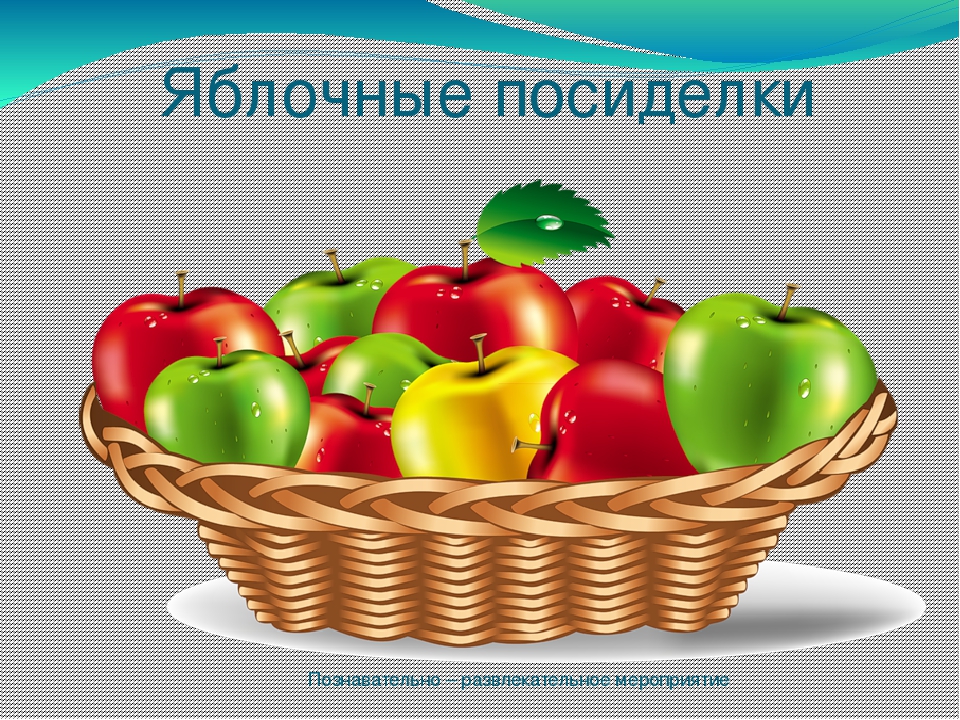 Составила:  Короткова В.Аг Свободный 2021г Цели и задачи.Организовать приятный досуг воспитанников;  воспитывать бережное отношение к природе как источнику осенних даров; 	Узнать и рассказать о яблоках все самое интересноеРазвивать познавательный интерес к привычным объектам окружающего мира.Обогащать отношения   детей через общение в совместной познавательно-творческой деятельности.Ход мероприятия. Вед:  Здравствуйте гости дорогие, желанные! Будьте здоровы и счастливы. А наши  посиделки пусть будет веселыми, потому что они посвящены очень вкусному фрукту. А что это за фрукт вы узнаете, если отгадаете загадку:Кислое и сладкое С кожицею гладкою. Сочное, душистое С мякотью лучистою. Людям всем полезно. Лечит от болезней! Даже птичкам зябликам Вкусно. Это ж… ( яблоко).
  Я  приветствуем вас на «Яблочных посиделках»! Да, действительно наши посиделки посвящены, казалось бы, самому обычному, знакомому всем  яблоку. Но оказывается, оно скрывает в себе много тайн, о которых мы сегодня и узнаем.            А знаете ли вы, что христиане отмечают праздник яблока. Как он называется? Правильно, Яблочный спас. А когда его отмечают? 19 августа. К 19 августа в средней полосе России поспевали яблоки. Урожай срывали и освящали в церкви. В этот день вечером ходили в поле и с песнями провожали закат солнца. Все радовались и ели яблоки. До Спаса есть их не разрешалось.        В славянской мифологии яблоко выступало символом плодородия, здоровья, любви, красоты; являлось эмблемой брачного союза, здорового потомства. Плоды яблок, побеги и цвет яблони играли важную роль в свадебных обрядах. Обмен яблоками между парнем и девушкой символизировал взаимную симпатию.     Кроме того, яблоки связывались с вечной молодостью, бессмертием.     В геральдике яблоко является символом мира. Один из знаков власти монарха — держава, «державное яблоко».     Яблоко также является частью многих гербов. Яблоко символизирует яблоневые сады                                          
Россошь (Воронежская область)       Зябликово (район Москвы)   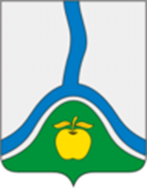 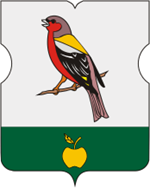 (стук в дверь) Вед: Посмотрите  сегодня  к нам  в гости пришли  доктор  и диетологи. Они  расскажут  о пользе яблок.Доктор:     Яблоко - всем фруктам фрукт. В среднем яблоке примерно 80 калорий. Яблоки - это витамины С, В6 и Р. В яблоках много минералов и микроэлементов, в котором доминирует калий. Из углеводов в яблоках преобладает фруктоза.      В яблоках нет жира, натрия и холестерина. Дефицит йода, ставший серьезной угрозой здоровью населения, также может быть уменьшен за счет яблок, а именно за счет его семян. Съедая семена двух яблок, вы восполняете суточную потребность организма в йоде.      Мы – врачи,  рекомендуем ежедневно съедать 2 яблока.     В народе говорили: "Яблоко на обед - всех болезней нет!"   Диетолог 1Польза яблок огромна. Каждый сорт имеет свои особенности и химический состав. Яблоки богаты водой, белками, фруктозой ,клетчаткой, органическими кислотами и минеральными веществами, а также витаминами С,В и другими, которые очень необходимы для здоровья .Если съесть 5-6 яблочных косточек, то суточная потребность в Йоде будет полностью удовлетворена. Яблоки используются в свежем и в печеном виде для улучшения пищеварения и обмена веществ, для профилактики и лечения малокровия.Диетолог 2    Помимо этого яблоки отличным образом влияют на иммунитет, помогают поддерживать уровень сахара в крови, хорошо влияют на работу легких. Стоматологи утверждают, что яблоки, наряду с другими фруктами и овощами, содержащие органические кислоты, предупреждают развитие кариеса. Яблоки поистине волшебны, они ароматны, вкусны и полезны, так что запасайте и хрустите на здоровье!ВЕДУЩИЙ: «Попасть в яблочко» герой швейцарской легенды Телль был охотником и стрелком. Наместник императора Геслер приказал поставить посередине города шест со шляпой. Чтобы всякий проходящий в знак уважения императора кланялся бы этой шляпе. А Телль отказался. Он был схвачен. Геслер сказал отважному швейцарцу: «Если ты попадешь стрелой в яблоко на голове своего сына, я отпущу тебя». Мальчика отвели на довольно большое расстояние, но Телль удачно выполнил задание, и был отпущен. Выражение «попасть в яблочко» означает попасть точно в цель. И наша первое соревнование «Попади в яблочко». За победу участник получает фишку- яблоко.Ведущий:   А яблочко румяноеВсе катится быстрей,Зовет играть с собоюИ взрослых и детей. ИГРА. Яблочный ежик.
Разбиваемся на две команды. Каждой команде дается яблоко, утыканное одинаковым количеством спичек или зубочисток. Вытаскивая по одной спичке, участники должны произносить эпитеты к слову «яблоко» - спелое, сочное, румяное, наливное, красное... Если кто-то не знает, что сказать, то пропускает свою очередь, а следующий за ним продолжает соревнование. Побеждает та команда, чьё яблоко быстрее освободиться от «иголок».Ведущий: Яблоки не раз помогали героям сказок. Вспомним их:Литературная викторина:
1. В какой сказке у хрустального моста растут золотые и серебряные яблоки? ("Волшебное кольцо".)
2. По какому блюдцу катится наливное яблоко? (По серебряному.)
3. В какой сказке царь хотел помолодеть с помощью яблок? ("Молодильные яблоки".)
4. В какой сказке царевна съела кусочек отравленного яблока? ("Сказка о мертвой царевне и о семи богатырях".)
5. В какой сказке яблоня спасла детей от преследовавших их гусей? ("Гуси-лебеди".)6.Какую сказочную героиню Уолта Диснея мачеха пытались умертвить отравленным яблоком?(Белоснежку — «Белоснежка и семь гномов»).7.Из какой сказки и какого автора взято описание яблока:«…яблоко…Соку спелого полно,Так свежо и так душисто,Так румяно – золотисто,Будто медом налилось!Видны семечки насквозь». (А. С. Пушкин «Сказка о мертвой царевне и семи богатырях»).8.Назовите сказку и её героиню, которая из косточек от коровы смогла вырастить волшебную яблоню. «Яблочки на ней висят наливные, листья шумят золотые, веточки гнутся серебряные. Кто ни едет мимо – останавливается, кто проходит близко – заглядывается».(Сказка «Крошечка – Хаврошечка» — Хаврошечка).9.Назовите сказку, из которой взят данный отрывок:«И был у царя сад великолепный, росла в том саду яблоня с золотыми яблоками. Стал кто – то царский сад посещать, золотые яблоки воровать». (Сказка «Иван – царевич и серый волк»).Ведущий:   Ребята, ну что за  посиделки  без Осени? Давайте её громко позовём.  Ребята зовут: Осень, ждём тебя скорейЗвучит музыка и заходит Осень.ОсеньЯ на праздник опоздала,Но прошу меня простить.Есть дел у Осени немалоИ нельзя их отложить.Зовут меня все – Осень золотая,
Прошла я по полям и по лесам.
Всех с праздником осенним поздравляю!
Как хорошо, как весело всем нам.
Вам нравится, что Осень к вам приходит
И радует своею красотой?
Лесам и рощам желтые наряды
Заботливо я приношу с собой.Ведущий: спасибо Осень что заглянула к нам на  посиделки. Я вижу что ты пришла не с пустыми руками.Осень: Нет. Я принесла с собой черный ящик. Угадайте, что в нем.  Первые сведения о том, что лежит в ящике, относятся ко времени правления князя Ярослава Мудрого в Киевской Руси. А это 1051 год. С большой долей уважения к самому плоду относились и относятся по сей день жители Германии. До сих пор в немецких деревнях существует старый обычай — в день рождения младенца сажают это. Как оно будет расти и развиваться, такая судьба уготована и малышу. Что в черном ящике?  (Яблоко)Осень: ИГРА. Кто быстрее? (эстафета)
Разбиваемся на две команды. Первые участники берут в каждую руку по ложке с небольшими яблоками. Нужно, не уронив яблоки, пробежать по комнате, обогнуть табуретку, стоящую у противоположной стены, вернуться обратно, передав ложки с яблоками следующему игроку командыОсень: А теперь я усложню задание.   ИГРА. Ух, ты!
  Каждому участнику нужно пройти по комнате с яблоком на голове, обогнуть стул и вернуться обратно. Тот, кто роняет яблоко, начинает путь заново. Какая команда быстрее справиться с заданием?Ведущий: К нам на праздник еще один гость пожаловал. У нас в гостях повар, он расскажет о блюдах из яблок.Повар            "Варенье из яблок.                        Из яблок - компот.                        Огромнейший выбор                        Различнейших яблок:                        Печеных,                        Моченых,                        И свежих,                        И дряблых...                        И яблочный пудинг.                        И яблочный сок.                        Из яблок -                        Шарлотка,                        И мусс,                        И пирог!"Я тоже пришел не с пустыми руками                         Вы попробуйте, ребятки,Витаминов в здесь  полно,Лучше яблок кисло-сладких Угощенья не дано!Осень и повар приглашают всех к столу.Осень:– Быстро время пролетело,Расставаться нам пора.Ждут меня еще заботы,До свиданья, детвора!